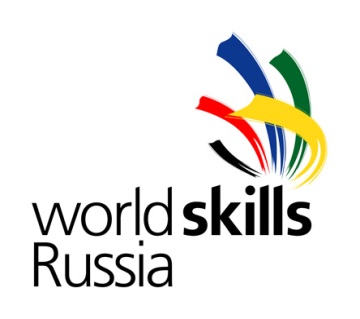 Инфраструктурный листИнфраструктурный листВоспитатель детей дошкольного возрастаВоспитатель детей дошкольного возрастаСПИСОК ИНСТРУМЕНТА И РАСХОДНЫХ МАТЕРИАЛОВ 
ДЛЯ РЕГИОНАЛЬНОГО ЧЕМПИОНАТА WSR В МУРМАНСКОЙ ОБЛАСТИ 2015 г.СПИСОК ИНСТРУМЕНТА И РАСХОДНЫХ МАТЕРИАЛОВ 
ДЛЯ РЕГИОНАЛЬНОГО ЧЕМПИОНАТА WSR В МУРМАНСКОЙ ОБЛАСТИ 2015 г.СПИСОК ИНСТРУМЕНТА И РАСХОДНЫХ МАТЕРИАЛОВ 
ДЛЯ РЕГИОНАЛЬНОГО ЧЕМПИОНАТА WSR В МУРМАНСКОЙ ОБЛАСТИ 2015 г.СПИСОК ИНСТРУМЕНТА И РАСХОДНЫХ МАТЕРИАЛОВ 
ДЛЯ РЕГИОНАЛЬНОГО ЧЕМПИОНАТА WSR В МУРМАНСКОЙ ОБЛАСТИ 2015 г.СПИСОК ИНСТРУМЕНТА И РАСХОДНЫХ МАТЕРИАЛОВ 
ДЛЯ РЕГИОНАЛЬНОГО ЧЕМПИОНАТА WSR В МУРМАНСКОЙ ОБЛАСТИ 2015 г.Количество участников -Количество участников -Количество участников -10Количество экспертов -Количество экспертов -Количество экспертов -51Оборудование для участка "комната экспертов"Оборудование для участка "комната экспертов"Оборудование для участка "комната экспертов"кол-во1Часы настенныеЧасы настенныеЧасы настенные12Бумага формата А4 (500листов)Бумага формата А4 (500листов)Бумага формата А4 (500листов)13Планшеты для письма А4Планшеты для письма А4Планшеты для письма А454авторучки шариковыеавторучки шариковыеавторучки шариковые105карандаши автоматическиекарандаши автоматическиекарандаши автоматические106стулья стулья стулья 57столы 1,2м х 0,5мстолы 1,2м х 0,5мстолы 1,2м х 0,5м48зеркалозеркалозеркало19ноутбукноутбукноутбук110принтер-копир лазерный принтер-копир лазерный принтер-копир лазерный 111стойка-вешалка для одежды стойка-вешалка для одежды стойка-вешалка для одежды 112Фотоаппарат для фото и видеосъемки процессовФотоаппарат для фото и видеосъемки процессовФотоаппарат для фото и видеосъемки процессов11Оборудование для участка "комната участников"Оборудование для участка "комната участников"Оборудование для участка "комната участников"кол-во1стулья стулья стулья 102столы столы столы 103зеркалозеркалозеркало14стойка-вешалка для одежды стойка-вешалка для одежды стойка-вешалка для одежды 15Планшеты для письма А4Планшеты для письма А4Планшеты для письма А4106авторучки шариковыеавторучки шариковыеавторучки шариковые201Оборудование для участка "демонстрационная комната"Оборудование для участка "демонстрационная комната"Оборудование для участка "демонстрационная комната"кол-во1стеллажи деревянные 1м х 2м с 3-мя полками стеллажи деревянные 1м х 2м с 3-мя полками стеллажи деревянные 1м х 2м с 3-мя полками 42метламетламетла13СовокСовокСовок14Интерактивная система:Интерактивная система:Интерактивная система:4.1Проектор с креплениемПроектор с креплениемПроектор с креплением14.2Интерактивная доска Интерактивная доска Интерактивная доска 14.3Ноутбук к интерактивной доскеНоутбук к интерактивной доскеНоутбук к интерактивной доске24.4Колонки к интерактивной доскеКолонки к интерактивной доскеКолонки к интерактивной доске14.5Маркеры интерактивной доски Маркеры интерактивной доски Маркеры интерактивной доски 25Интерактивный стол Интерактивный стол Интерактивный стол 6Большие детские машины.Большие детские машины.Большие детские машины.27Наборы кукольных театров по сказкам народов мираНаборы кукольных театров по сказкам народов мираНаборы кукольных театров по сказкам народов мира58Книжки для детейКнижки для детейКнижки для детей109Большие мягкие игрушки.Большие мягкие игрушки.Большие мягкие игрушки.410Мячи резиновыеМячи резиновыеМячи резиновые1011Коврики для утренней гимнастикиКоврики для утренней гимнастикиКоврики для утренней гимнастики1012БубенБубенБубен313Гимнастические палкиГимнастические палкиГимнастические палки1014ОбручиОбручиОбручи1015Мешочки с пескомМешочки с пескомМешочки с песком1016СкакалкиСкакалкиСкакалки1017КеглиКеглиКегли1018НоутбукНоутбукНоутбук1019Компьютерная мышьКомпьютерная мышьКомпьютерная мышь1020Коврик под мышкуКоврик под мышкуКоврик под мышку1021Контейнер для раздаточных материалов 30х25х20Контейнер для раздаточных материалов 30х25х20Контейнер для раздаточных материалов 30х25х201022НожницыНожницыНожницы1023ЛинейкаЛинейкаЛинейка1024Набор стековНабор стековНабор стеков1025Наборы формочек для пластилинаНаборы формочек для пластилинаНаборы формочек для пластилина1026"Луч" Стакан для рисования 500 мл 18С 1175-08 ."Луч" Стакан для рисования 500 мл 18С 1175-08 ."Луч" Стакан для рисования 500 мл 18С 1175-08 .1027"Луч" Палитра №1 9С 469-08"Луч" Палитра №1 9С 469-08"Луч" Палитра №1 9С 469-081028Набор кистей Художник (белка) 5 шт. 302117Набор кистей Художник (белка) 5 шт. 302117Набор кистей Художник (белка) 5 шт. 3021171029Защитная клеёнка 60х60Защитная клеёнка 60х60Защитная клеёнка 60х601030АнтистеплерАнтистеплерАнтистеплер1031СтеплерСтеплерСтеплер1032Подставка под кистиПодставка под кистиПодставка под кисти1033ДыроколДыроколДырокол1034Канцелярский ножКанцелярский ножКанцелярский нож1035Трафарет для заготовокТрафарет для заготовокТрафарет для заготовок1036Удлинитель 220 ВУдлинитель 220 ВУдлинитель 220 В837СтульяСтульяСтулья1538СтолыСтолыСтолы10Расходный материал:Расходный материал:Расходный материал:кол-во1Краски акварель "Классика" "Луч" 24 цв. 19С 1295-08Краски акварель "Классика" "Луч" 24 цв. 19С 1295-08Краски акварель "Классика" "Луч" 24 цв. 19С 1295-08102Краски гуашь "Классика" "Луч" 12 цв. 20 мл 19С 1277-08Краски гуашь "Классика" "Луч" 12 цв. 20 мл 19С 1277-08Краски гуашь "Классика" "Луч" 12 цв. 20 мл 19С 1277-08103СкотчСкотчСкотч54Двусторонний скотчДвусторонний скотчДвусторонний скотч55Простой карандашПростой карандашПростой карандаш106Стирательный ластикСтирательный ластикСтирательный ластик107Цветные стикерыЦветные стикерыЦветные стикеры108Бумага для записейБумага для записейБумага для записей109Альт Папка для рисования А4Альт Папка для рисования А4Альт Папка для рисования А41010Скобы для степлера 10Скобы для степлера 10Скобы для степлера 101011Влажные салфеткиВлажные салфеткиВлажные салфетки1012Бумажные салфеткиБумажные салфеткиБумажные салфетки1013Набор картона белого А4Набор картона белого А4Набор картона белого А41014Набор картона цветного А4 Набор картона цветного А4 Набор картона цветного А4 1015ПластилинПластилинПластилин2016Плотный картонПлотный картонПлотный картон1017Рамки со стекломРамки со стекломРамки со стеклом1018Оргстекло или фанераОргстекло или фанераОргстекло или фанера1019Пластиковая дощечка для работы с пластилиномПластиковая дощечка для работы с пластилиномПластиковая дощечка для работы с пластилином1022Набор цветной бумаги А4 односторонняяНабор цветной бумаги А4 односторонняяНабор цветной бумаги А4 односторонняя1024Клей ПВАКлей ПВАКлей ПВА1026Набор бархатной бумагиНабор бархатной бумагиНабор бархатной бумаги1027Гофрированная бумага разных цветовГофрированная бумага разных цветовГофрированная бумага разных цветов1030Набор фломастеры Набор фломастеры Набор фломастеры 1031Материалы для оформления (пуговицы, ракушки, тесьма, силиконовые штампы и др.) Материалы для оформления (пуговицы, ракушки, тесьма, силиконовые штампы и др.) Материалы для оформления (пуговицы, ракушки, тесьма, силиконовые штампы и др.) 1032ЗубочисткиЗубочисткиЗубочистки1033пастельные мелкипастельные мелкипастельные мелки1034восковые мелкивосковые мелкивосковые мелки1035МаркерыМаркерыМаркеры10